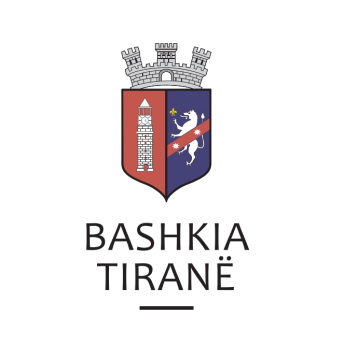      R  E  P U  B  L  I  K  A    E   S  H  Q  I  P  Ë  R  I  S  Ë
  BASHKIA TIRANË
DREJTORIA E PËRGJITHSHME PËR MARRËDHËNIET ME PUBLIKUN DHE JASHTË
DREJTORIA E KOMUNIKIMIT ME QYTETARËTLënda: Kërkesë për shpallje nga Gjykata e Rrethit Gjyqësor Durrës, për shoqërinë “Alba Tech System” sh.p.k.Pranë Bashkisë Tiranë ka ardhur kërkesa për shpallje nga Gjykata e Rrethit Gjyqësor Durrës, me nr. regj. 949, datë 18.06.2019, protokolluar në institucionin tonë me nr. 25254 prot., datë 20.06.2019.Ju sqarojmë se kjo gjykatë dërgon shpallje se është zhvilluar gjykimi i çështjes civile që i përket:Paditës/a:           Spitali Rajonal DurrësI/Të  paditur:     Zyra Përmbarimore “Best 2010”Person i tretë:    Shoqërinë “Alba Tech System” sh.p.k.         Objekti:            Konstatim absolut të pavlefshmërisë të titullit ekzekutiv faturës nr.983,                           datë 14.02.2016Drejtoria e Komunikimit me Qytetarët ka bërë të mundur afishimin e shpalljes për shoqërinë “Alba Tech System” sh.p.k., në tabelën e shpalljeve të Sektorit të Informimit dhe Shërbimeve për Qytetarët pranë Bashkisë Tiranë.     R  E  P U  B  L  I  K  A    E   S  H  Q  I  P  Ë  R  I  S  Ë
  BASHKIA TIRANË
DREJTORIA E PËRGJITHSHME PËR MARRËDHËNIET ME PUBLIKUN DHE JASHTË
DREJTORIA E KOMUNIKIMIT ME QYTETARËTLënda: Kërkesë për shpallje nga Gjykata e Rrethit Gjyqësor Berat për znj. Lumturi Lavdari.Pranë Bashkisë Tiranë ka ardhur kërkesa për shpallje nga Gjykata e Rrethit Gjyqësor Berat, me nr. 1515/433 regj., datë 10.06.2019, protokolluar në Bashkinë Tiranë me nr. 25288 prot., datë 20.06.2019.Ju sqarojmë se kjo gjykatë dërgon shpallje se është duke u zhvilluar gjykimi i çështjes civile që i përket:Paditës:                Kristo MariniI Paditur:             Lumturi Lavdari, Luljeta Osmanaj, Muhamet Nuri, etjObjekti:               Anullimi pjeshsëm i vendimit KKPData dhe ora e seancës:  10.07.2019, ora 10:00Drejtoria e Komunikimit me Qytetarët ka bërë të mundur afishimin e shpalljes për znj. Lumturi Lavdari, në tabelën e shpalljeve të Sektorit të Informimit dhe Shërbimeve për Qytetarët pranë Bashkisë Tiranë.     R  E  P U  B  L  I  K  A    E   S  H  Q  I  P  Ë  R  I  S  Ë
  BASHKIA TIRANË
DREJTORIA E PËRGJITHSHME PËR MARRËDHËNIET ME PUBLIKUN DHE JASHTË
DREJTORIA E KOMUNIKIMIT ME QYTETARËTLënda: Kërkesë për shpallje nga Gjykata e Rrethit Gjyqësor Vlorë për z. Agim Bektash Toro.Pranë Bashkisë Tiranë ka ardhur kërkesa për shpallje nga Gjykata e Rrethit Gjyqësor Vlorë, me nr. 462 akti (A.Selmanaj), datë 17.06.2019, protokolluar në Bashkinë Tiranë me nr. 25299 prot., datë 20.06.2019.Ju sqarojmë se kjo gjykatë dërgon shpallje për Rekursin e çështjes penale që i përket:Rekursues:           Avokatura e Shtetit, ZVASH VlorëPalë në proces:     Agim Bektash ToroObjekti:               Prishje e vendimit nr.46, datë 26.06.2018 Gjykatës së Apelit VlorëDrejtoria e Komunikimit me Qytetarët ka bërë të mundur afishimin e shpalljes për  z. Agim Bektash Toro., në tabelën e shpalljeve të Sektorit të Informimit dhe Shërbimeve për Qytetarët pranë Bashkisë Tiranë.